Защита от гриппа!	С целью защиты населения от заболеваемости гриппом и ОРВИ в районе продолжается вакцинация населения против гриппа. По состоянию на 05.11.2018 года привито 3003 человека, что составляет 17% населения Ветковщины, при рекомендуемом уровне охвата 40% населения.	В предстоящем эпидемическом сезоне прогнозируется циркуляция вирусов гриппа трёх типов, которые входят в антигенный состав используемых вакцин. Также прививки от гриппа снижают заболеваемость к другим респираторно-вирусным инфекциям, поскольку содержат в своем составе вещества, вызывающие усиленное выделение в организме защитного белка – интерферона, обладающего противовирусным действием.	Одним из основных направлений профилактики гриппа является вакцинация трудовых коллективов района. Первыми в районе привиты такие организации, как Ветковская районная ветеринарная станция, Ветковский районный центр гигиены и эпидемиологии (на фото), «Ветковское ДРСУ№185», ДЭУ-46 «Гомельавтодор», УП «Гомельмежрайгаз», ООО «Завод стройконструкций», магазин «Евроопт» в г.Ветка, КСУП «Тепличное».	Для тех, кто еще не успел привиться ранее, есть возможность защитить себя и своих близких от гриппа. По вопросам вакцинации против гриппа вы можете обратиться в лечебные учреждения района по месту жительства.Врач-эпидемиологВетковского районного ЦГЭ					 О.А.Бондаренко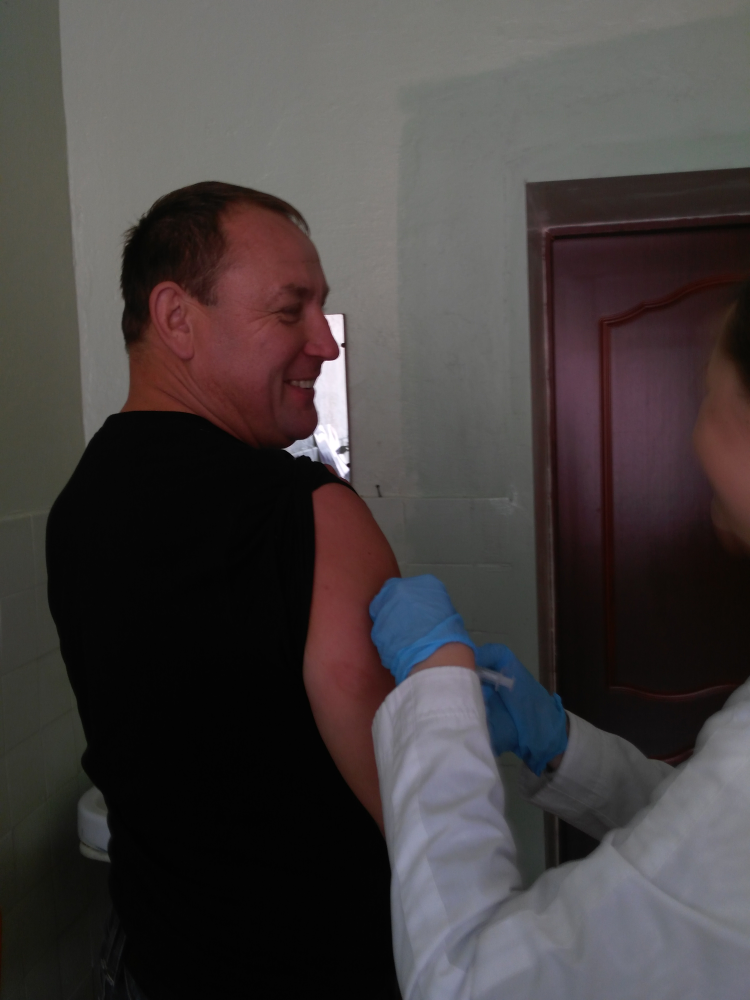 